附件1考点：开平市长沙街道办事处澄江小学地址：开平市开平市长清路17号1栋即南岛斜对面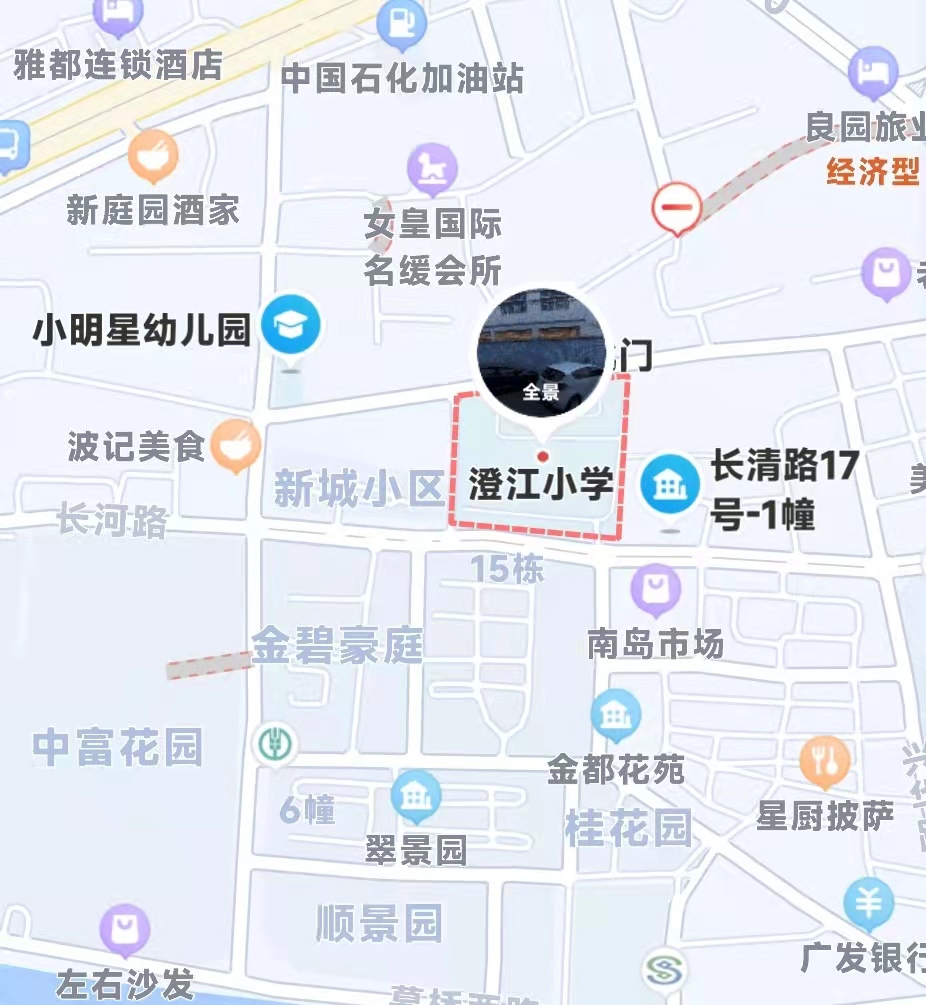 参考公交路线：1、乘618、620路公交车，在义祠站下车，步行约905米。2、乘608路公交车，在南岛市场站下车，步行约124米。3、乘607路公交车，在河清里站下车，步行约581米。考点：开平市长沙街道办事处梁金山小学地址：开平市良园路58号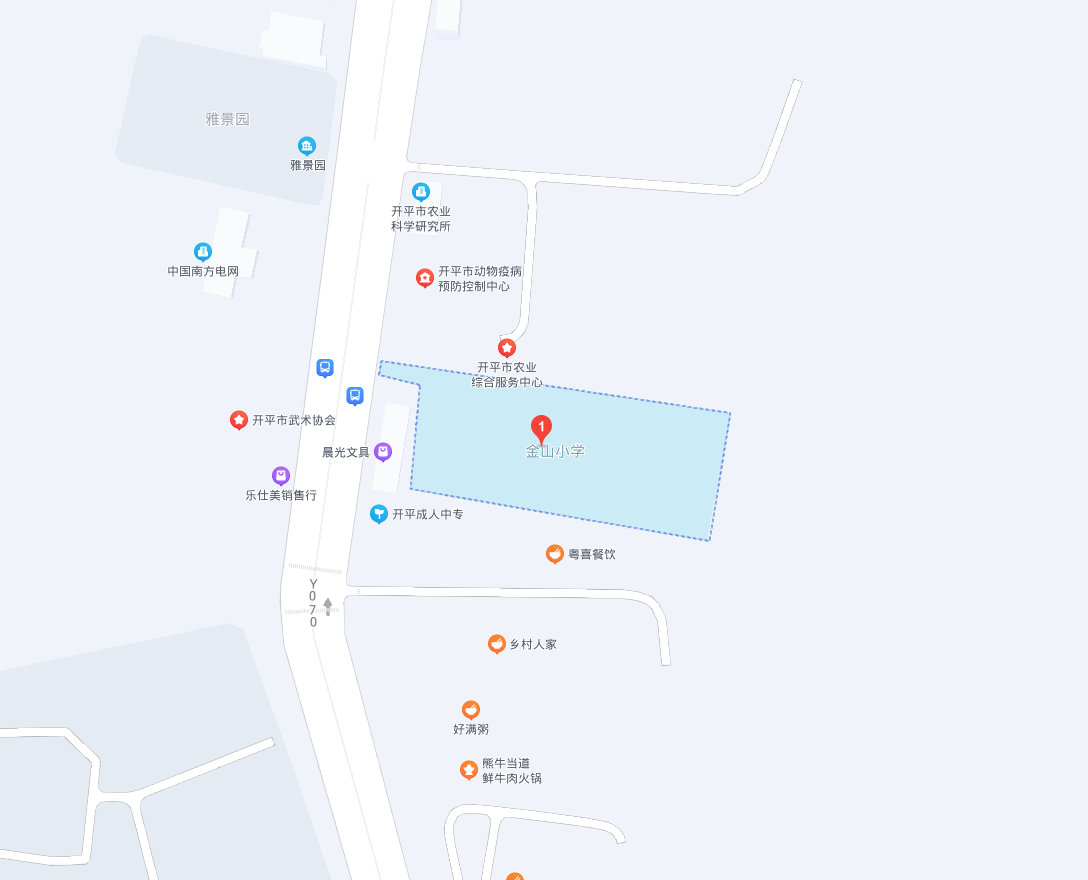 参考公交路线：1、乘607路公交车，在金山小学站下车，步行约106米。2、乘601路公交车，在天富豪庭站下车，步行约491米。3、乘605、620路公交车，在长沙区府站下车，步行约688米。